Тема недели: Дикие животные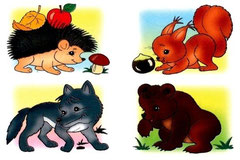 Родителям рекомендуется:Рассмотреть с ребенком иллюстрации с изображением зверей наших лесов - зайца, белки, волка, медведя, ежа и лисы. Отметить их внешние признаки. Закрепить обобщающее понятие дикие животные.Попросить ребенка показать и назвать части тела животного (туловище, хвост, голова, рога, копыта, лапы).Рассказать о том, где живут животные, чем питаются, как готовятся к зиме (линька, запасы, жилище).Закрепить в словарном запасе ребенка название диких животных и их детенышей.Вспомнить русские народные сказки, в которых упоминаются животные наших лесов.По возможности посетить зоопарк.Упражнения на развитие речи:Упражнение «Угадай кто это?» - учимся подбирать существительные к прилагательным.Бурый, косолапый, неуклюжий ... .Серый, зубастый, страшный ... . Хитрая, пушистая, рыжая ... . Маленький, длинноухий, пугливый ... . Серый ..., косолапый ..., хитрая ..., колючий ...Упражнение «Кто как подает голос»Лиса - тявкает. Медведь - … (рычит). Волк - ... (воет). Белка - ... (цокает). Еж - … (фыркает). Заяц - … (пищит, верещит)Упражнение «Кто у кого»У медведицы - медвежонок (медвежата). У лисицы - ... У белки - ... У волчицы - ... У ежихи - ... У зайчихи - ...Упражнение «Назови семью»Медвежья семья – медведь, медведица, медвежата. Волчья семья - … Лисья семья - … Беличья семья - … Заячья семья - … Ежиная семья - …Упражнение «Назови ласково»Заяц - зайчишка, зайка, зайчик. Лиса - ... . Медведь - ... . Волк - ... . Еж - ... . Белка - ...Упражнение «Назови признак» (на подбор существительных к прилагательным)Медведь, какой? (бурый, косолапый, неуклюжий). Волк, какой? (серый, зубастый, страшный). Лиса, какая? (хитрая, пушистая, рыжая). Заяц, какой? (маленький, длинноухий, пугливый).Упражнение «Кто где живет»Лиса живет в норе. Медведь зимует в ... . Волк живет в ... . Белка живет в ... . Ежик живет в ... .Упражнение «Чей хвост?»
У лисы – хвост лисий. У волока - … У медведя - … У белки - … У зайца - … И т. д.Упражнение "Наоборот" - учимся подбирать антонимы.Лось большой, а заяц - ... . Белка слабая, а волк - ... . У волка хвост длинный, а у медведя - ... . Лиса - хищное животное, а заяц - ...Дидактическая игра «Про кого можно сказать ...» (подобрать существительное к глаголу)Охотится – волк, лиса, еж; крадется _ ... воет - ..., кусается - ..., пугается - ..., скачет - ..., переваливается - ..., хитрит - ..., выслеживает - ....